Course SpecificationCourse number and name: (2316410-3) Compiler ConstructionCredits and contact hours: 3 Credits (Lecture: 3/week – Practical Session: Non)Instructor’s or course coordinator’s name: Dr. Abdel-Rahman HedarText booksMain Text book: Alfred V. Aho, Monica S. Lam, Ravi Sethi, and Jeffrey D. Ullman, Compilers: Principles, Techniques & Tools, Addison Wesley, 2nd Edition, 2007. Reference: Keith Cooper, Linda Torczon, Engineering a Compiler, Morgan Kaufmann, 2nd Edition, 2011.Specific course informationbrief description of the content of the course (Catalog Description):Students should learn the basic techniques that underlie the practice of compiler construction, and its phases. Moreover, they should be able to deal with compiler techniques and problems such as; ambiguous grammar, parsing types, and generating target codes, etc.prerequisites or co-requisites: Programming Languages (2316331-4)indicate whether a required, elective, or selected elective course in the program: requiredSpecific goals for the courseThe student will be able to:  Recognize and use terminology and formalisms related to grammars for programming languages and compiler construction. Understand the intermediate code representation, symbol tables, run-time structures, code generation, and compiler construction tools. Identify and describe the concepts underlying the components of a compiler including a scanner, parser, and code generator. Construct the basic components of a compiler including the scanner, parser, code generator, and symbol table.Brief list of topics to be coveredOverview of CompilationScannersParsersCode generationsRuntime environmentsRegister allocationCode optimizationالمملكة العربية السعوديةوزارة التعليم العاليجامعة أم القرىالكلية الجامعية بالجموم – قسم الحاسب الآلي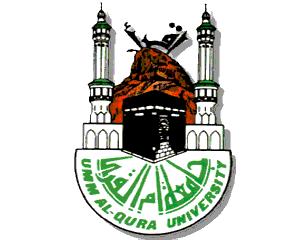 Kingdom of Saudi ArabiaMinistry of Higher EducationUmm Al-Qura UniversityUniversity College in Al-JamoumComputer Dept.Course GoalsProgram OutcomesProgram OutcomesProgram OutcomesProgram OutcomesProgram OutcomesProgram OutcomesProgram OutcomesProgram OutcomesProgram OutcomesProgram OutcomesProgram OutcomesCourse GoalsSOaSObSOcSOdSOeSOfSOgSOhSOiSOjSOk1234Relationship of Course Goals to the Program Student OutcomesRelationship of Course Goals to the Program Student OutcomesSOcAn ability to design, implement and evaluate a computer-based system, process, component, or program to meet desired needs.Students are required to implement a simple compiler to translate infix code representation to postfix representation.SOdAn ability to function effectively on teams to accomplish a common goal.Students works in team to accomplish projects.SOfAn ability to communicate effectively with a range of audiences.The assigned project and assignments and presentation at the end of course enable students to communicate effectively.SOiAn ability to use current techniques, skills, and tools necessary for computing practices.Students used the current tools and technologies in developing their projects.